В целях формирования благоприятного инвестиционного климата, обеспечения эффективного взаимодействия инвесторов с администрацией Грязинского муниципального района при реализации инвестиционных проектов, руководствуясь Федеральным законом от 25.02.1999 № 39-ФЗ «Об инвестиционной деятельности в Российской Федерации, осуществляемой в форме капитальных вложений», Федеральным законом от 06.10.2003 № 131- ФЗ «Об общих принципах организации местного самоуправления в Российской Федерации», Уставом Грязинского муниципального района, администрация Грязинского муниципального районаПОСТАНОВЛЯЕТ:Утвердить Регламент сопровождения инвестиционных проектов, планируемых к реализации на территории Грязинского муниципального района по принципу «одного окна» согласно приложению, к данному постановлению.Настоящее постановление вступает в силу со дня подписания и подлежит официальному опубликованию.Контроль за выполнением настоящего постановления возложить на заместителя главы Грязинского муниципального района Попова В.В.Глава администрации Грязинского муниципального района			                 В.Т. Рощупкин Суринова Н.В.  47461(2-13-93)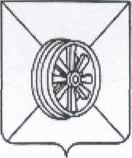 П О С Т А Н О В Л Е Н И ЕАДМИНИСТРАЦИИ ГРЯЗИНСКОГОМУНИЦИПАЛЬНОГО РАЙОНАЛИПЕЦКОЙ ОБЛАСТИП О С Т А Н О В Л Е Н И ЕАДМИНИСТРАЦИИ ГРЯЗИНСКОГОМУНИЦИПАЛЬНОГО РАЙОНАЛИПЕЦКОЙ ОБЛАСТИП О С Т А Н О В Л Е Н И ЕАДМИНИСТРАЦИИ ГРЯЗИНСКОГОМУНИЦИПАЛЬНОГО РАЙОНАЛИПЕЦКОЙ ОБЛАСТИ 02.05.2017 г.г. Грязи№552Об утверждении Регламента сопровождения инвестиционных проектов, планируемых к реализации на территории Грязинского муниципального района по принципу «одного окна»